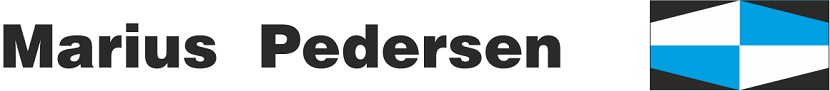 SMLUVNÍ STRANYSmluvní strany se níže uvedeného dne, měsíce a roku dohodly na uzavření tohoto dodatku ke smlouvě.PŘEDMĚT DODATKUSmluvní strany se níže uvedeného dne, měsíce a roku dohodly na následujících změnách uzavřené Smlouvy, když nové znění článků smlouvy či její přílohy nově zní, jak je uvedeno v tomto dodatku níže.Příloha č. 1 Smlouvy se mění a ode dne účinnosti tohoto dodatku zní, jak je přiložena k tomuto dodatku.Ostatní body Smlouvy a předchozích dodatků se nemění a zůstávají dále v platnosti. Dodatek je vyhotoven ve dvou výtiscích, z nichž každá ze smluvních stran obdrží jeden výtisk.Tento Dodatek je projevem shodné a svobodné vůle obou smluvních stran, které se s Dodatkem i se všemi jeho přílohami seznámily a s jejich zněním souhlasí, což potvrzují svými vlastnoručními podpisy.Nedílnou součástí tohoto Dodatku je příloha č. 1	Ceník poskytovaných služebDne ................, KraloviceZa objednatele:	V této příloze č. 1, která je nedílnou součástí Smlouvy č. 1091018381,  jsou uvedeny typy poskytovaných služeb, které bude zhotovitel pro objednatele vykonávat. Ceny jsou uvedeny bez DPH.Dne ................, KraloviceZa objednatele:	 Ceny za využití či odstranění odpadů včetně přepravy Ceny za využití či odstranění odpadů včetně přepravy Ceny za využití či odstranění odpadů včetně přepravy Ceny za využití či odstranění odpadů včetně přepravy Ceny za využití či odstranění odpadů včetně přepravy Ceny za využití či odstranění odpadů včetně přepravy Ceny za využití či odstranění odpadů včetně přepravy Ceny za využití či odstranění odpadů včetně přepravy Ceny za využití či odstranění odpadů včetně přepravy Ceny za využití či odstranění odpadů včetně přepravy 1091018381 (MPKR 00066) komunální smlouva Plzeňská tř. 345, Kralovice, IČP: 1003945228 1091018381 (MPKR 00066) komunální smlouva Plzeňská tř. 345, Kralovice, IČP: 1003945228 1091018381 (MPKR 00066) komunální smlouva Plzeňská tř. 345, Kralovice, IČP: 1003945228 1091018381 (MPKR 00066) komunální smlouva Plzeňská tř. 345, Kralovice, IČP: 1003945228 1091018381 (MPKR 00066) komunální smlouva Plzeňská tř. 345, Kralovice, IČP: 1003945228 1091018381 (MPKR 00066) komunální smlouva Plzeňská tř. 345, Kralovice, IČP: 1003945228 1091018381 (MPKR 00066) komunální smlouva Plzeňská tř. 345, Kralovice, IČP: 1003945228 1091018381 (MPKR 00066) komunální smlouva Plzeňská tř. 345, Kralovice, IČP: 1003945228 1091018381 (MPKR 00066) komunální smlouva Plzeňská tř. 345, Kralovice, IČP: 1003945228 1091018381 (MPKR 00066) komunální smlouva Plzeňská tř. 345, Kralovice, IČP: 1003945228KontejnerKód dodáníOdpadNázev odpaduStanovištěTyp provozuMnožstvíCena za MJCena za MJMJsud 60l1X7200108-O-000Biologicky rozložitelný odpad z kuchyní a stravoven - bez specifikaceKralovice, Plzeňská tř. 3459343,00CZKKSkontejner 1100l - plast1X7200301-O-010Směsný komunální odpad - podnikateléKralovice, Plzeňská tř. 345422 184,00CZKKUS A ROKkontejner 1100l - plast/modrý1X14D150101-O-000Papírové a lepenkové obaly - bez specifikaceKralovice, Plzeňská tř. 3453417,00CZKSVOZ X KSkontejner 1100l - plast/žlutýVÝZVAD150102-O-000Plastové obaly - bez specifikaceKralovice, Plzeňská tř. 345470,00CZKSVOZ X KSzvon 1500l - skloVÝZVAD150107-O-000Skleněné obaly - bez specifikaceKralovice, Plzeňská tř. 345571,00CZKSVOZ X KSPronájemPronájemPronájemPronájemPronájemPronájemPronájem1091018381 (MPKR 00066) komunální smlouva Plzeňská tř. 345, Kralovice, IČP: 10039452281091018381 (MPKR 00066) komunální smlouva Plzeňská tř. 345, Kralovice, IČP: 10039452281091018381 (MPKR 00066) komunální smlouva Plzeňská tř. 345, Kralovice, IČP: 10039452281091018381 (MPKR 00066) komunální smlouva Plzeňská tř. 345, Kralovice, IČP: 10039452281091018381 (MPKR 00066) komunální smlouva Plzeňská tř. 345, Kralovice, IČP: 10039452281091018381 (MPKR 00066) komunální smlouva Plzeňská tř. 345, Kralovice, IČP: 10039452281091018381 (MPKR 00066) komunální smlouva Plzeňská tř. 345, Kralovice, IČP: 1003945228KontejnerStanovištěTyp provozuMnožstvíCena za MJCena za MJMJsud 60lKralovice, Plzeňská tř. 345930,00CZKKS